Offertory CollectionsSept. 1, 2019                    $8,929.00     Total                                 $8,929.00Religious Retirement          $10.00  PLEASE PRAY FOR THE SICKBishop McKnight’s September prayer intention for our Local Church is: “For first responders; that God’s holy angels may watch over and protect those who place themselves in harm’s way to serve their neighbors.” Adult Education Class
No class this week.   Fall Dinner Committee Chairs
A meeting will be held on September 22nd after mass in the church basement for the chairs of the following committees:  Head committee, Dining room committee, Kitchen committee, Raffle committee, Game Room committee, Craft Corner committee, Religious goods committee, and Auction committee.*************** Youth group
 Youth group for grades preschool through fourth grade will be starting September 11. We will meet twice a month. Activities and snacks will be from 4 PM to 5 PM on Wednesdays in the St. Mary’s cafeteria.   We look forward to seeing you. Please contact Jessica Elson at 660-788-3650 or Kendall Locke at 660-481-2265 if you have any questions.Confirmation 2019-20We will begin our first Confirmation class on September 8th following 10:00 Mass.  We plan to meet every other Sunday from 11-12:30 in the school cafeteria.  This group will include all 9-11th graders.  If you have not signed up, please contact Nick or Julie Monnig ASAP, so we can order books.Thank you to all who have volunteered to make snacks, they are always appreciated by the class!  If you are interested in providing snacks or drinks, please contact Julie.***************The Daughters of IsabellaThe Daughters of Isabella will meet on Wednesday, September 11 at 7 p.m. in St. Mary’s Church basement.  This is the normal meeting date due to no bible study on that date.*****************Knights of Columbus CornerThe Missouri Knights of Columbus Essay contest is open to grades 6-10 this year.  This year's topic is "Why am I Pro-Life?".  More details to follow as they become available.  *******************St. Mary School NewsEmergency DrillsThis week we had a tornado drill with the students.  We got to our designated spots in a timely manner and the students were better about being quiet during this drill.  Next week we will do an intruder drill.  Please remind your child/ren to be quiet and follow the rules during our drills so that if a true emergency would ever happen all would be prepared.  Gift Wrap SalesCharleston Gift Wrap sales information went home with the students at an earlier date.  Sales go until Tuesday, September 10th.  If you have any questions the coordinator for the school is Julie Monnig this year.  We ask that all families try to do their part on our fundraisers as the school relies on the support of the Home and School to provide many items in our budget.  Option C & RemindWe have two important forms of communication that I ask parents to utilize during the year, Option C and Remind.  With Option C, I ask that all parents log in periodically, at least weekly, to check student progress and for notes sent by myself or teachers.  Remind is used for special announcements such as closure of school or other things.  This week we were without phone service so I sent a Remind out letting parents know that they could contact the school using my cell phone.  If you do not know how to access these forms of communication, please contact the school office ASAP.  Thank you!Cyber Crimes AssemblyThe students in grades 6-8 have been invited to a Cyber Crimes Assembly at Glasgow High School on Thursday, September 19th.  Dress Down for Birthdays We are granting everyone a dress down day for his or her birthday this year.  A certificate has been printed and will be handed out at the beginning of each month as a reminder. If a birthday lands in the summer, a Mass day, or a day that we are not in session, an alternate day has been selected and noted on their reminder.  Please monitor what is being selected to wear to school on their special day to make sure it would fit the guidelines for school appropriate clothing.  September birthday dress passes were sent this week. Thank you and enjoy! Change for ChangeThe SMS Student Council will sponsor the Change for Change Program again this year.  We ask that all students try to bring in a penny each day and we will pick an organization that supports those less fortunate than ourselves to assist each month.  More information will follow once the student council has reorganized.  We started collecting our pennies on Tuesday, September 3rd.  Home and School Meeting  September 11th, 6:30 PMPlease mark your calendar and plan to attend our Home and School Meeting on Wednesday, September 11th.  All families present will earn a dress down for their child for Thursday, September 12th.Trash to TreasureThanks to all that send Best Choice UPCS, Prairie Farm milk caps, Boxtop for Education, ink and copier cartridges, and aluminum cans.  We received a check for $50 this week from milk caps.  We also appreciate those that process these for the school.  James Haskamp & Regina Fuemmeler take care of our milk caps.  Florence Weber cuts and sorts our labels. Julie Monnig processes the Best Choice and Mrs. Reeves sends in the Boxtops for the school.  Cans are stored in the garage by church and hauled off by Kim and Ray Westhues for the school.  I take care of sending off the ink and copier cartridges.  All this trash is being recycled and provides for many extras in our school budget.  Looking AheadSept. 11 – Home and School 6:30Sept. 16 – NO SCHOOL/ Professional Development DaySept. 18 – School Advisory BoardSept. 20 – Progress ReportsSept. 26 – Fall Pictures Sept. 27 – Glasgow Elementary School Carnival (Tailgate 5:30 – 6 PM, Carnival 6 – 8PM)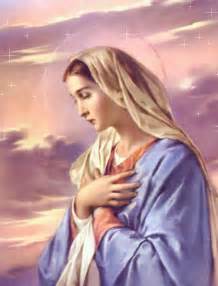     St. Mary Church421 Third StreetGlasgow, MO  65254email:glasgowcatholicchurch@yahoo.comwebsite:  www.glasgowstmary.comFacebook: St. Mary Church, Glasgow, MoMission StatementWe, the members of St Mary Parish, profess, practice, and proclaim our faith in Jesus Christ through word, sacraments, education and service.Pastor.…………………………………   Fr. Paul HartleySchool Principal …..…….……....   Mr. Kent J. Monnig Parish,Bookkeeper/Secretary……Wanda Fuemmeler                                              (Sub) Dorothy FlaspohlerSchool Office ………………...…….660-338-2258Confessions:Saturdays 3:30-5:20 p.m.Sunday  9:20  a.m. – 9:50 a.m.        Parish Office Hours: Mon, Tues, Thurs. 8 a.m. -3 p.m...660-338-2053    St. Mary Church421 Third StreetGlasgow, MO  65254email:glasgowcatholicchurch@yahoo.comwebsite:  www.glasgowstmary.comFacebook: St. Mary Church, Glasgow, MoMission StatementWe, the members of St Mary Parish, profess, practice, and proclaim our faith in Jesus Christ through word, sacraments, education and service.Pastor.…………………………………   Fr. Paul HartleySchool Principal …..…….……....   Mr. Kent J. Monnig Parish,Bookkeeper/Secretary……Wanda Fuemmeler                                              (Sub) Dorothy FlaspohlerSchool Office ………………...…….660-338-2258Confessions:Saturdays 3:30-5:20 p.m.Sunday  9:20  a.m. – 9:50 a.m.        Parish Office Hours: Mon, Tues, Thurs. 8 a.m. -3 p.m...660-338-2053    St. Mary Church421 Third StreetGlasgow, MO  65254email:glasgowcatholicchurch@yahoo.comwebsite:  www.glasgowstmary.comFacebook: St. Mary Church, Glasgow, MoMission StatementWe, the members of St Mary Parish, profess, practice, and proclaim our faith in Jesus Christ through word, sacraments, education and service.Pastor.…………………………………   Fr. Paul HartleySchool Principal …..…….……....   Mr. Kent J. Monnig Parish,Bookkeeper/Secretary……Wanda Fuemmeler                                              (Sub) Dorothy FlaspohlerSchool Office ………………...…….660-338-2258Confessions:Saturdays 3:30-5:20 p.m.Sunday  9:20  a.m. – 9:50 a.m.        Parish Office Hours: Mon, Tues, Thurs. 8 a.m. -3 p.m...660-338-2053    St. Mary Church421 Third StreetGlasgow, MO  65254email:glasgowcatholicchurch@yahoo.comwebsite:  www.glasgowstmary.comFacebook: St. Mary Church, Glasgow, MoMission StatementWe, the members of St Mary Parish, profess, practice, and proclaim our faith in Jesus Christ through word, sacraments, education and service.Pastor.…………………………………   Fr. Paul HartleySchool Principal …..…….……....   Mr. Kent J. Monnig Parish,Bookkeeper/Secretary……Wanda Fuemmeler                                              (Sub) Dorothy FlaspohlerSchool Office ………………...…….660-338-2258Confessions:Saturdays 3:30-5:20 p.m.Sunday  9:20  a.m. – 9:50 a.m.        Parish Office Hours: Mon, Tues, Thurs. 8 a.m. -3 p.m...660-338-2053    St. Mary Church421 Third StreetGlasgow, MO  65254email:glasgowcatholicchurch@yahoo.comwebsite:  www.glasgowstmary.comFacebook: St. Mary Church, Glasgow, MoMission StatementWe, the members of St Mary Parish, profess, practice, and proclaim our faith in Jesus Christ through word, sacraments, education and service.Pastor.…………………………………   Fr. Paul HartleySchool Principal …..…….……....   Mr. Kent J. Monnig Parish,Bookkeeper/Secretary……Wanda Fuemmeler                                              (Sub) Dorothy FlaspohlerSchool Office ………………...…….660-338-2258Confessions:Saturdays 3:30-5:20 p.m.Sunday  9:20  a.m. – 9:50 a.m.        Parish Office Hours: Mon, Tues, Thurs. 8 a.m. -3 p.m...660-338-2053    St. Mary Church421 Third StreetGlasgow, MO  65254email:glasgowcatholicchurch@yahoo.comwebsite:  www.glasgowstmary.comFacebook: St. Mary Church, Glasgow, MoMission StatementWe, the members of St Mary Parish, profess, practice, and proclaim our faith in Jesus Christ through word, sacraments, education and service.Pastor.…………………………………   Fr. Paul HartleySchool Principal …..…….……....   Mr. Kent J. Monnig Parish,Bookkeeper/Secretary……Wanda Fuemmeler                                              (Sub) Dorothy FlaspohlerSchool Office ………………...…….660-338-2258Confessions:Saturdays 3:30-5:20 p.m.Sunday  9:20  a.m. – 9:50 a.m.        Parish Office Hours: Mon, Tues, Thurs. 8 a.m. -3 p.m...660-338-2053St. Joseph’s (Slater) ScheduleThursday…………….Mass  8:00AMSt. Joseph’s (Slater) ScheduleThursday…………….Mass  8:00AMSt. Joseph’s (Slater) ScheduleThursday…………….Mass  8:00AMSundays  Confessions    7:15AM   Mass 8:00 AM   Sundays  Confessions    7:15AM   Mass 8:00 AM   Sundays  Confessions    7:15AM   Mass 8:00 AM   MASS SCHEDULEMASS SCHEDULEMASS SCHEDULESat. Sept. 7Mass 5:30 pmSat. Sept. 7Mass 5:30 pmBilly Nodder†Sun. Sept. 8Mass 10 amSun. Sept. 8Mass 10 amLois Brucks 90th birthdayTues Sept 10Tues Sept 10NO MASSWed. Sept. 11 Wed. Sept. 11 NO MASSThurs Sept. 12Thurs Sept. 12NO MASSFri. Sept. 13Fri. Sept. 13NO MASSSat. Sept.14Mass 5:30 pmSat. Sept.14Mass 5:30 pmDanny Meyer†Sun. Sept. 15Mass 10 amSun. Sept. 15Mass 10 amPeople of St Mary & St Joseph ParishSat. Sept 14 5:30 PM – RosaryHost TeamLectorEO MinistersChoirServersSun. Sept 15 10:00 AM  RosaryHost TeamLectorEO MinistersChoirServersTheresa FuemmelerJenna Lee, Robert Wood, Jayce & Sarah OlendorffErin WitteJerome ThiesJenna Lee (Loft)Volunteers NeededEvann & Aslan WitteBill DailySonya Fuemmeler, Michael Barringhaus, Josh & Terin FuemmelerStephen MurrellJim HaskampGary Fuemmeler (Loft)Rise Up & RejoiceKaden & Laken Carmack        Ella Marie Wilson    Cindy Wilson Hall                 Buzz & Dena     Fitzgerald                           Dorothy Hubbard    Evelyn Brucks             All Military personnel    And their families             Nursing Home     Residents      Nina Bell Schafer   Suzanne Freese    Catherine Schaefer   David F. Monnig   Dr. W.G. Marshall   Sister Jania Keogh   Kim Sayler   Marian Sellmeyer   Billy Sickman   Nellana DeGraff   Sophia Friedrich   Dorothy Colvin   Karen Gebhardt   Ronnie HellebuschJason MonnigRon FuemmelerPatty JarrettBernie KorteByron StalloLayla Johnson Sam AudsleyAll Shut InsTony MonnigGreg LarmBill WeberJohn MurphyChad SandersSheila & Herb SellmeyerMary McCoyMary Kay NollBen MullanixGwen BrandEmmett Schroeder SappVera FuemmelerLucille Vose